U Školy 39Zastávka664 84IČO 494 598 99 546 411 023Gymnázium T. G. Masaryka Zastávka, příspěvková organizaceNEPŘIJATÍ UCHAZEČI DO VZDĚLÁVACÍHO OBORU 79-41-K/41 ČTYŘLETÉ GYMNÁZIUMPRO ŠKOLNÍ ROK 2022/2023Poučení:Svůj úmysl vzdělávat se ve střední škole, oboru vzdělání a formě vzdělávání musí uchazeč potvrdit doručením zápisového lístku řediteli školy, do které byl ke vzdělávání přijat, a to nejpozději do 10 pracovních dnů ode dne zveřejnění výsledků přijímacího řízení, které se počítají ode dne následujícího po dni oznámení rozhodnutí zveřejněním seznamu přijatých uchazečů (§ 40 správního řádu v návaznosti na § 60g odst. 6 a § 183 školského zákona), tj.       do 13. 5. 2022 včetně. Zápisový lístek musí být podepsán nezletilým uchazečem i jeho zákonným zástupcem, nebo zletilým uchazečem. Nepotvrdí-li uchazeč nebo zákonný zástupce nezletilého uchazeče odevzdáním zápisového lístku úmysl vzdělávat se ve střední škole, vzdává se tímto práva být přijat za žáka dané střední školy a na jeho místo lze přijmout jiného uchazeče. Práva být žákem střední školy se vzdává i uchazeč, který písemně požádá ředitele příslušné střední školy o zpětné vydání zápisového lístku. Odvolání V souladu s ustanovením § 81 zákona č. 500/2004 Sb., o správním řízení (správní řád) v platném znění, je možné se odvolat proti rozhodnutí o přijetí/nepřijetí prostřednictvím ředitele Gymnázia T. G. Masaryka Zastávka, příspěvková organizace ke Krajskému úřadu Jihomoravského kraje. Odvolání je možné podat do 3 pracovních dnů od doručení rozhodnutí, stanovených ustanovením § 60e odst. 3 školského zákona. Odvolání uchazeč podává řediteli školy, který rozhodnutí o nepřijetí vydal. Rozhodnutí může být změněno                v rámci tzv. autoremedury (podle § 87 správního řádu a § 183 odst. 3 školského zákona), nebo bude předán spis se stanoviskem školy a s podklady o uskutečněném přijímacím řízení dotčeného uchazeče odvolacímu orgánu nejpozději do 30 dnů od doručení odvolání. Krajský úřad rozhoduje o odvolání proti rozhodnutí ředitele střední školy na základě § 183 odst. 4 školského zákona a podle § 89 až 93 správního řádu. Odvolání by mělo obsahovat název školy a její adresu, datum, odvolání proti rozhodnutí o nepřijetí uchazeče (jméno a příjmení) ke studiu na střední škole (název střední školy, název oboru vzdělání a případně kód oboru), jméno zákonného zástupce nezletilého žáka, podpis zákonného zástupce nezletilého žáka, adresa, na kterou má být rozhodnutí o odvolání zasláno (za nezletilého uchazeče podává odvolání zákonný zástupce, zletilý uchazeč podává a podepisuje odvolání sám). Odvolání musí obsahovat mimo výše uvedených náležitostí údaje o tom, v čem uchazeč spatřuje nesprávnost, resp. nezákonnost napadeného rozhodnutí. V případě, kdy odvolání není podáváno z důvodu nesprávnosti nebo nezákonnosti napadeného rozhodnutí, ale z důvodu možného posunu v pořadí uchazečů (viz ustanovení § 183 odst. 3 školského zákona), pak musí být v odvolání uvedena nejméně tato skutečnost. V opačném případě je na místě postup podle ustanovení § 37 odst. 3 správního řádu – výzva k odstranění nedostatků podání.Pro podání odvolání platí obdobná pravidla jako pro podávání přihlášky – lze je podat písemně, datovou schránkou, e-mailem se zaručeným elektronickým podpisem; nelze je podat e-mailem bez zaručeného elektronického podpisu.V Zastávce 29. 4. 2022						         Mgr. Libor Hejda	                              ředitel Gymnázia T. G. Masaryka Zastávka, příspěvková organizacePOŘADÍREGISTRAČNÍ ČÍSLO ŽÁKABODY CELKEM33.224046101.000034.22402099.667035.22403997.000036.22404396.667037.22401794.667038.22401493.667039.22400591.000040.22401389.333041.22404488.667042.22402687.667043.22403380.333044.22404778.667045.22403474.000046.22400168.000047.22402764.667048.22404958.667049.22404257.3330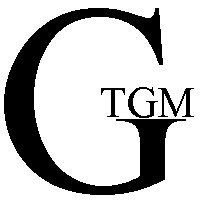 